Шумская Лариса АнатольевнаГПОУ "Донецкий электрометаллургический техникум"Преподаватель экономических дисциплиндОКЛАД на тему: Дистанционное образование с использованием программыEliademy 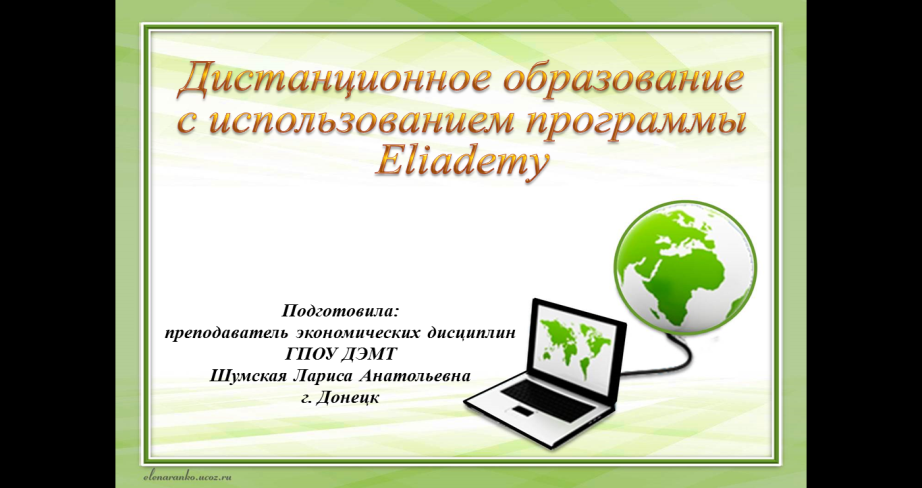 Уважаемые коллеги.Доклад  «Дистанционное образование с использованием программы Eliademy» на Методическом совете посвящен одной из необходимостью, продиктованной временем. Прежде, чем я перейду к программе Eliademy, хотелось бы напомнить, что собой представляет дистанционное образование. Из многообразий определений, я выбрала, те, которые в большей мере подходят нашему образовательному учреждению.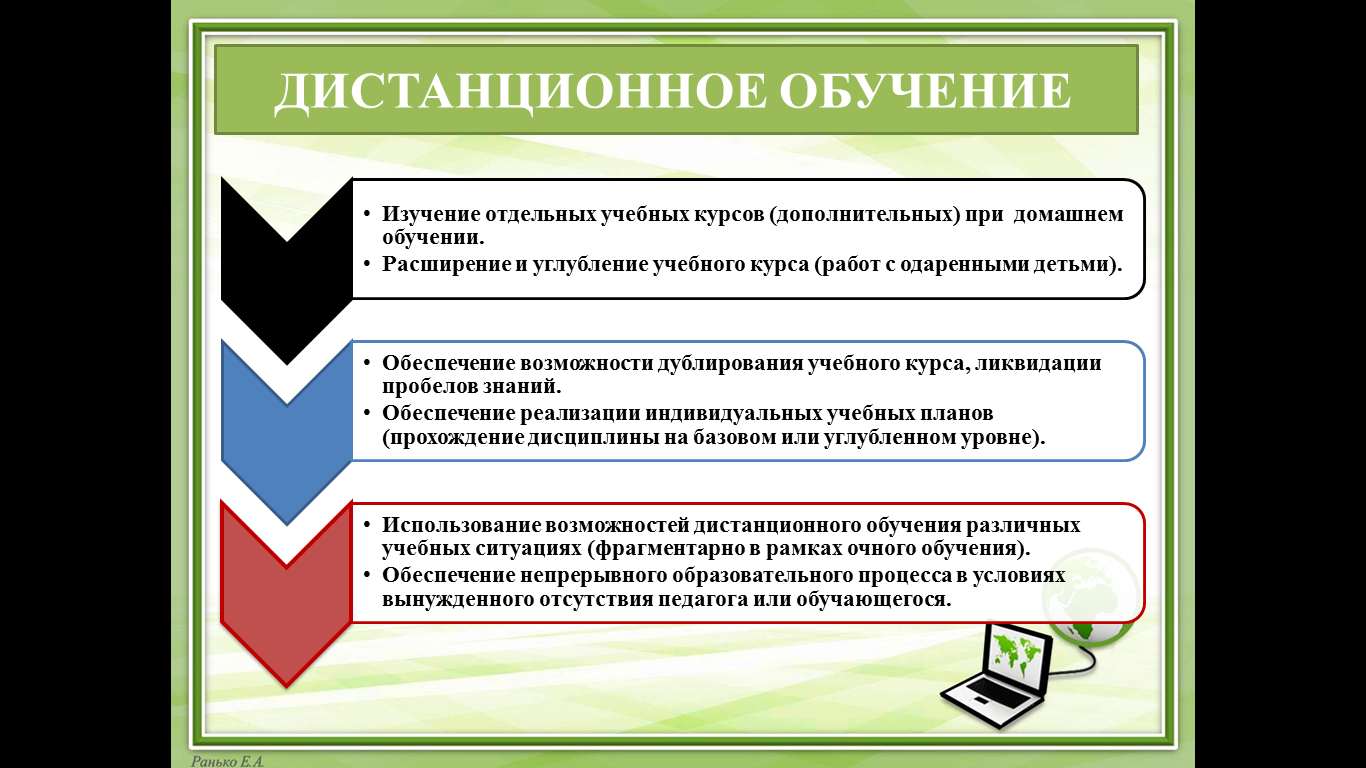 Хотелось также остановиться на достоинствах и недостатках дистанционного обучения.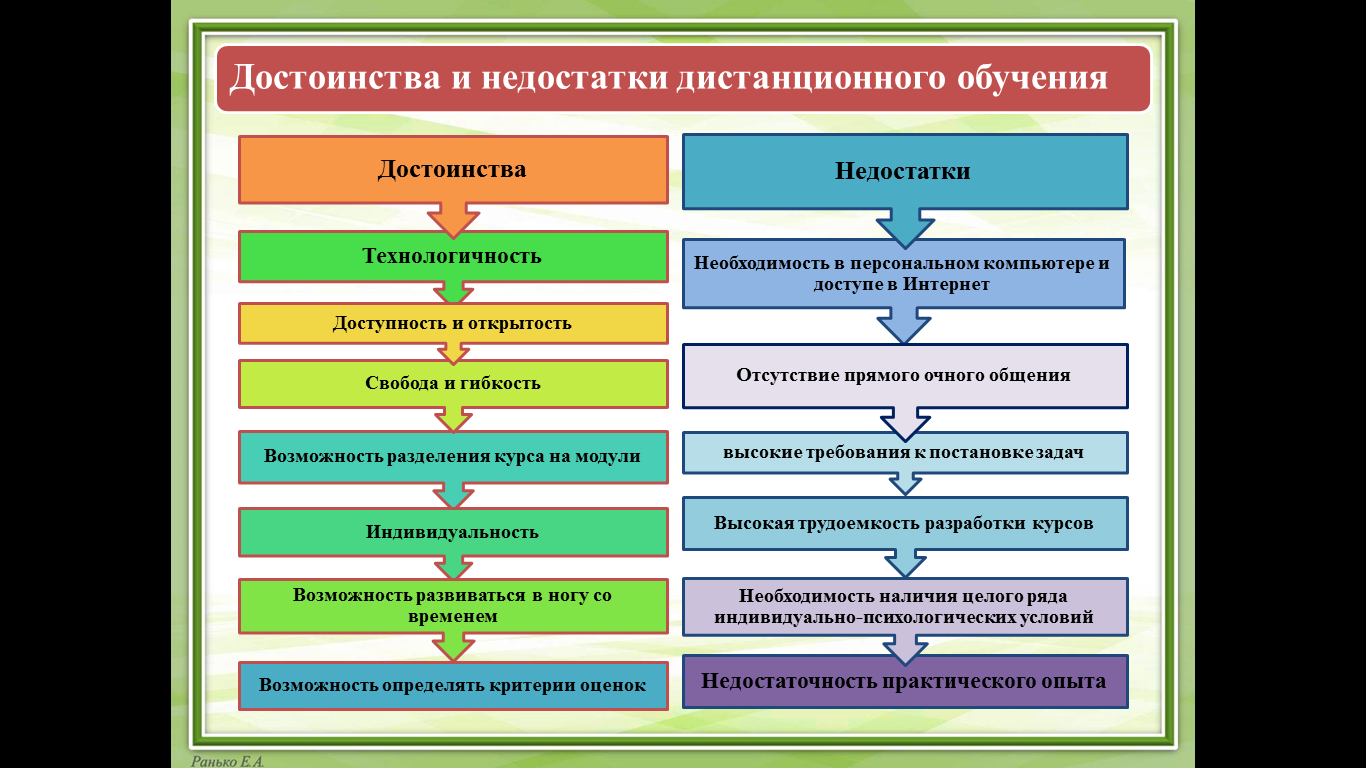 	Рассмотрим, какие модели имеет в своем арсенале дистанционное обучение?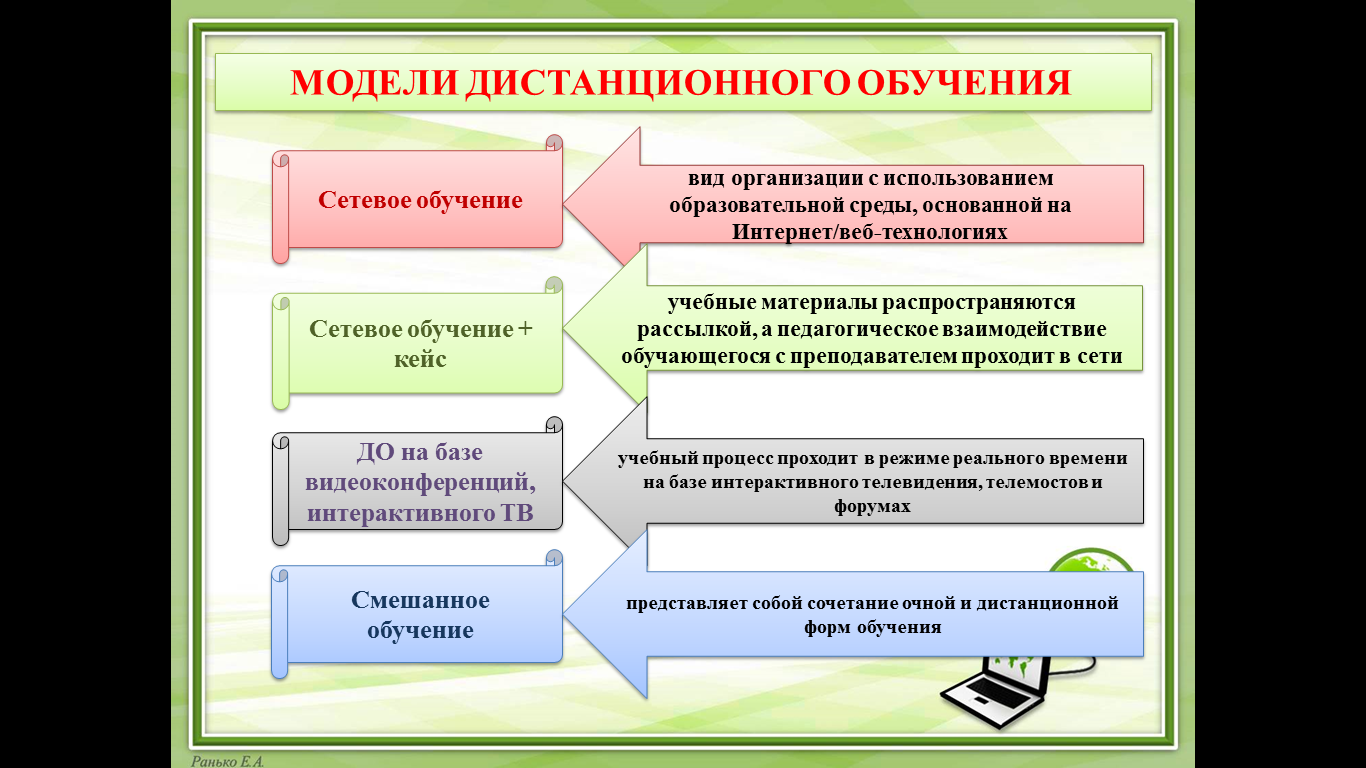 На примере курса дистанционного обучения Электронный учебник рассмотрим основные его элементы.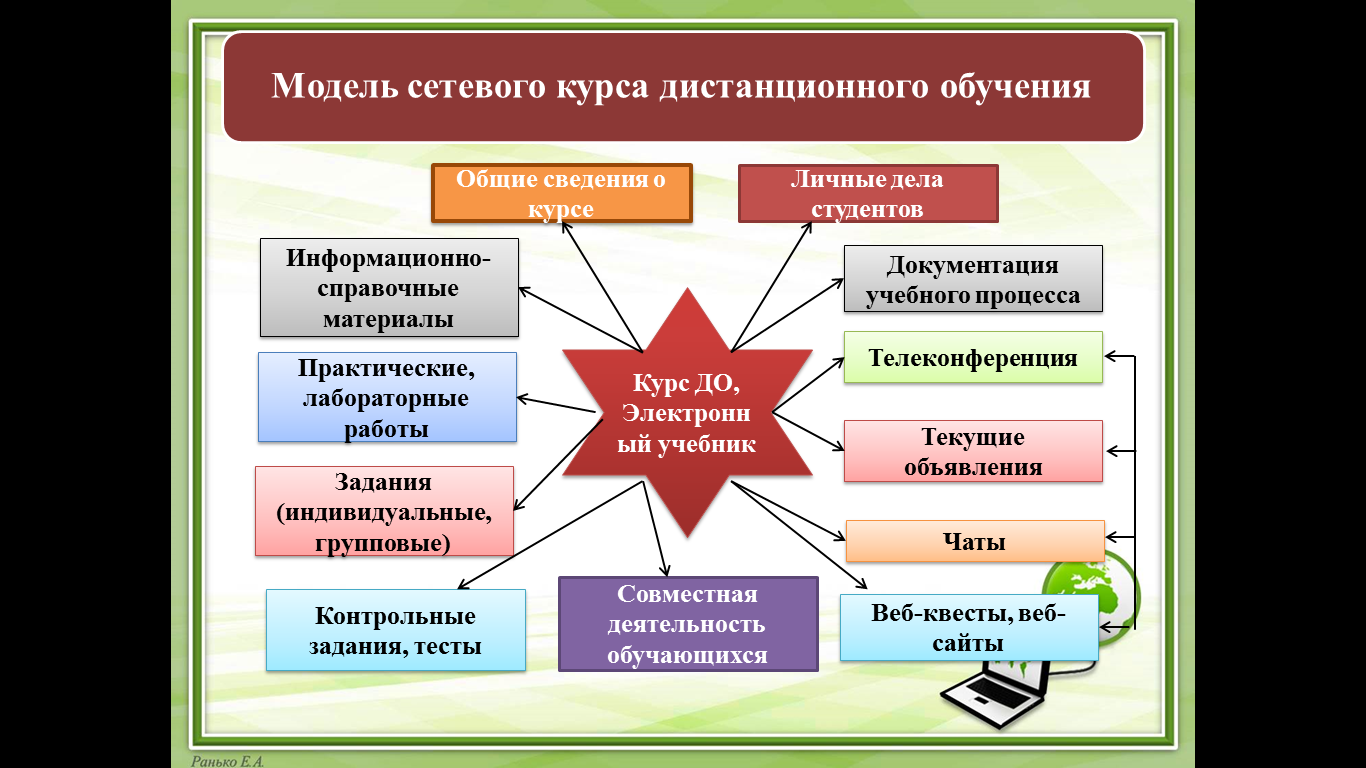 Кроме моделей в системе дистанционного обучения существуют и системы, которые представлены на следующем слайде.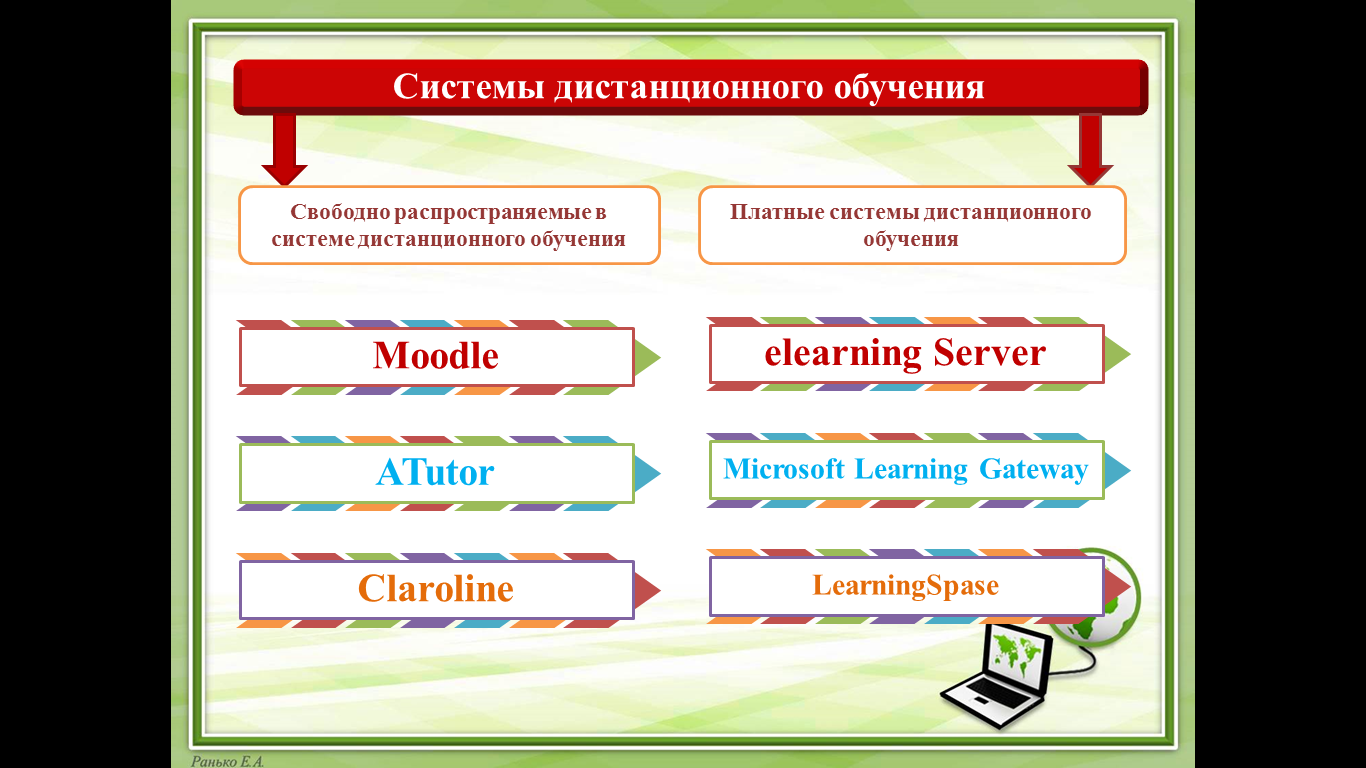 Как Вы понимаете, нас интересуют свободно распространяемые и в частности, система Moodle.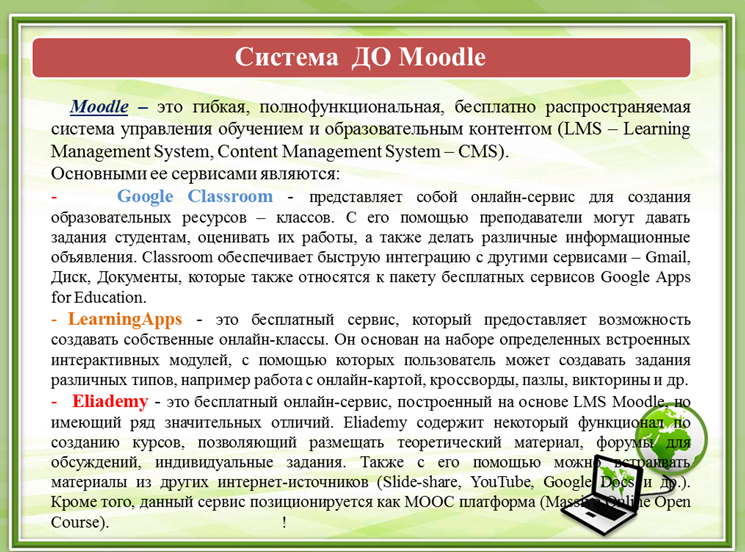 Более конкретно, мне хотелось остановиться на своей работе в онлайн-сервисе – программе Eliademy.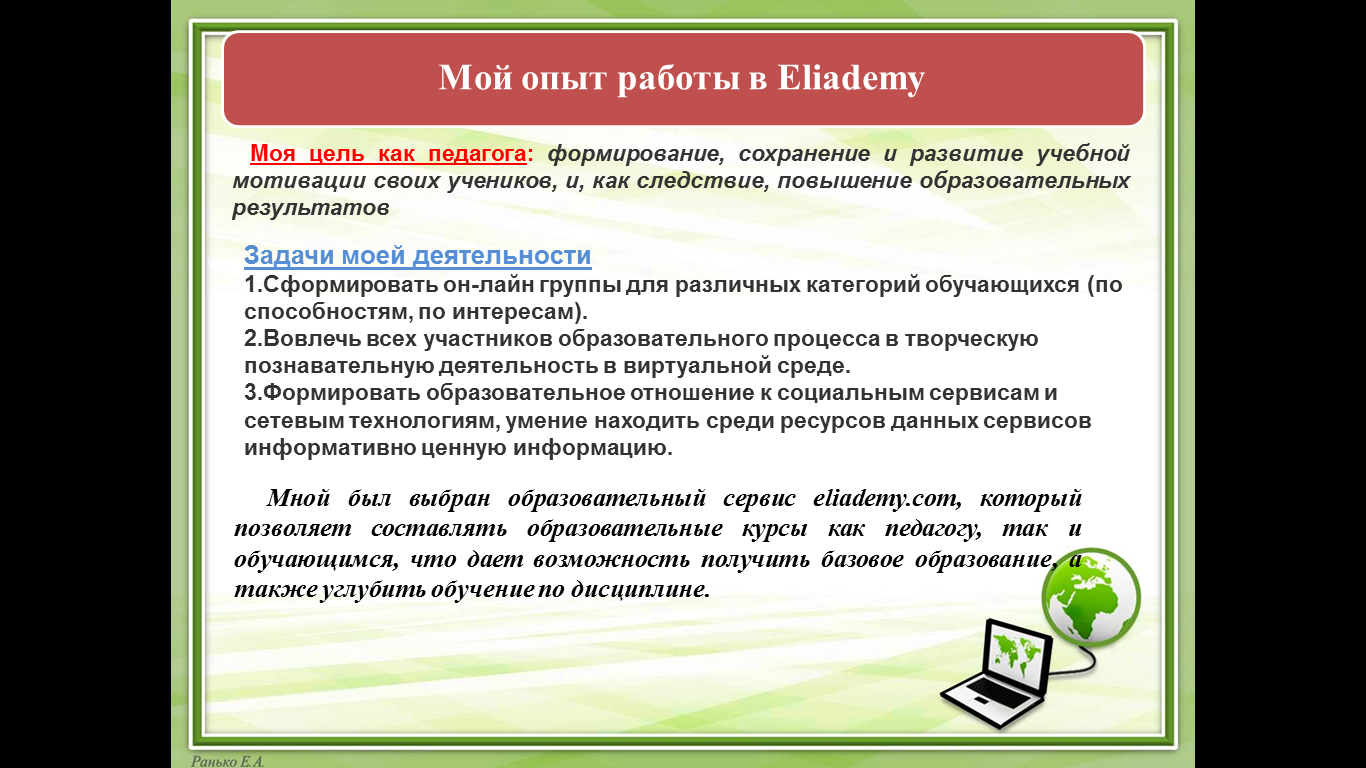 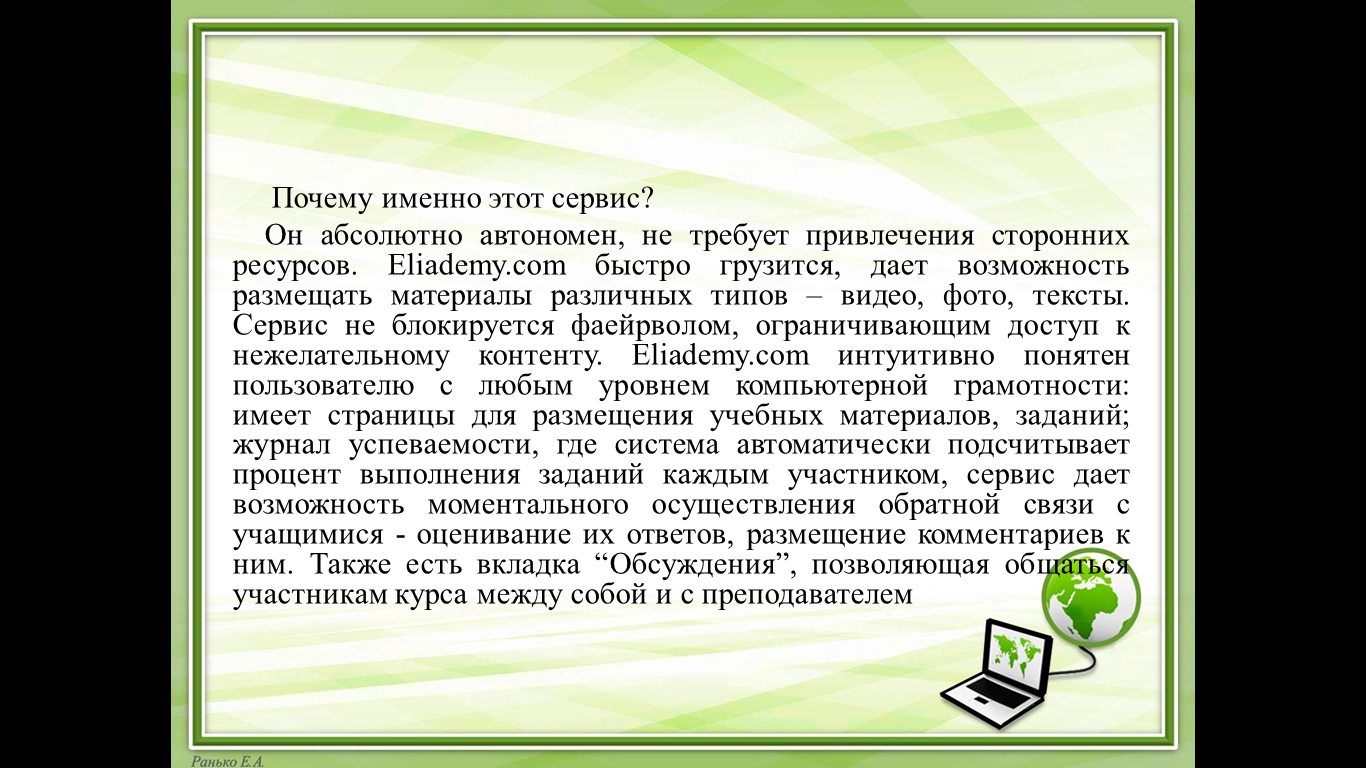 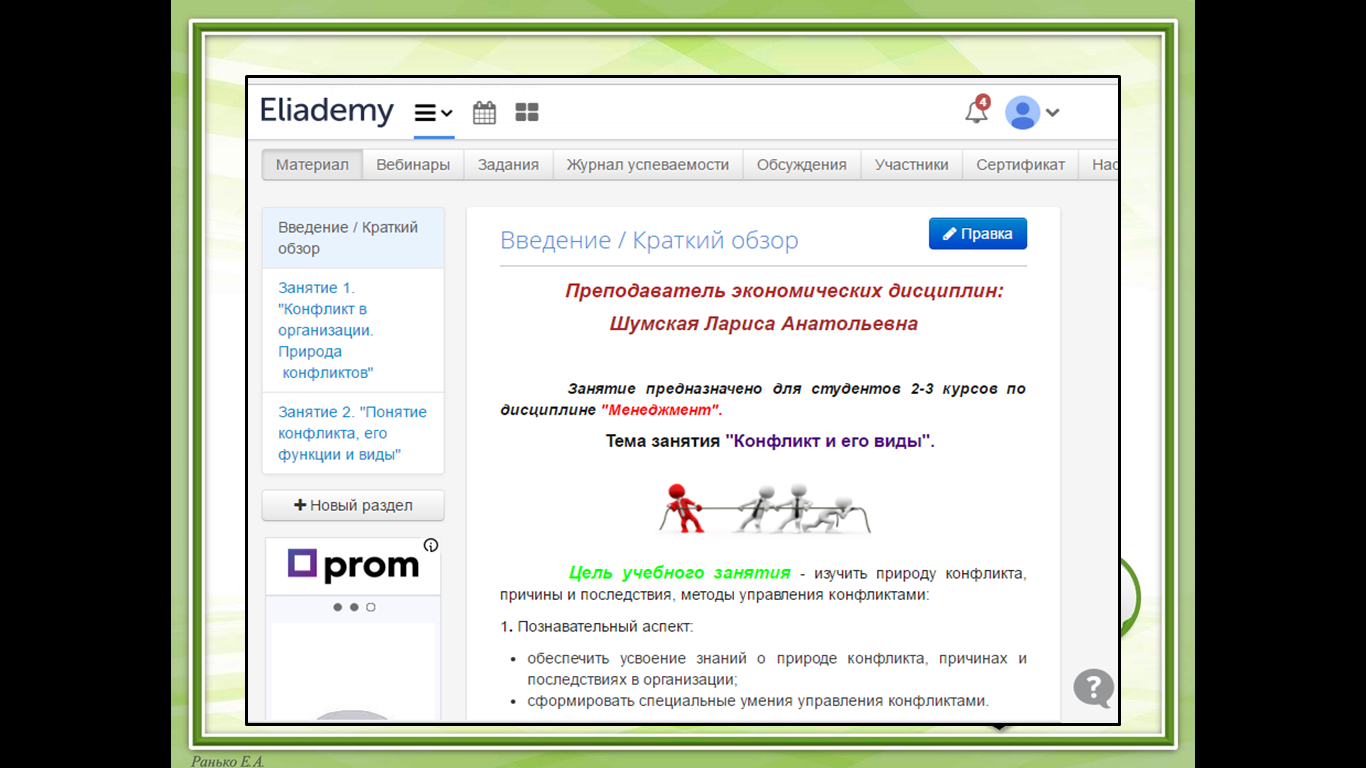 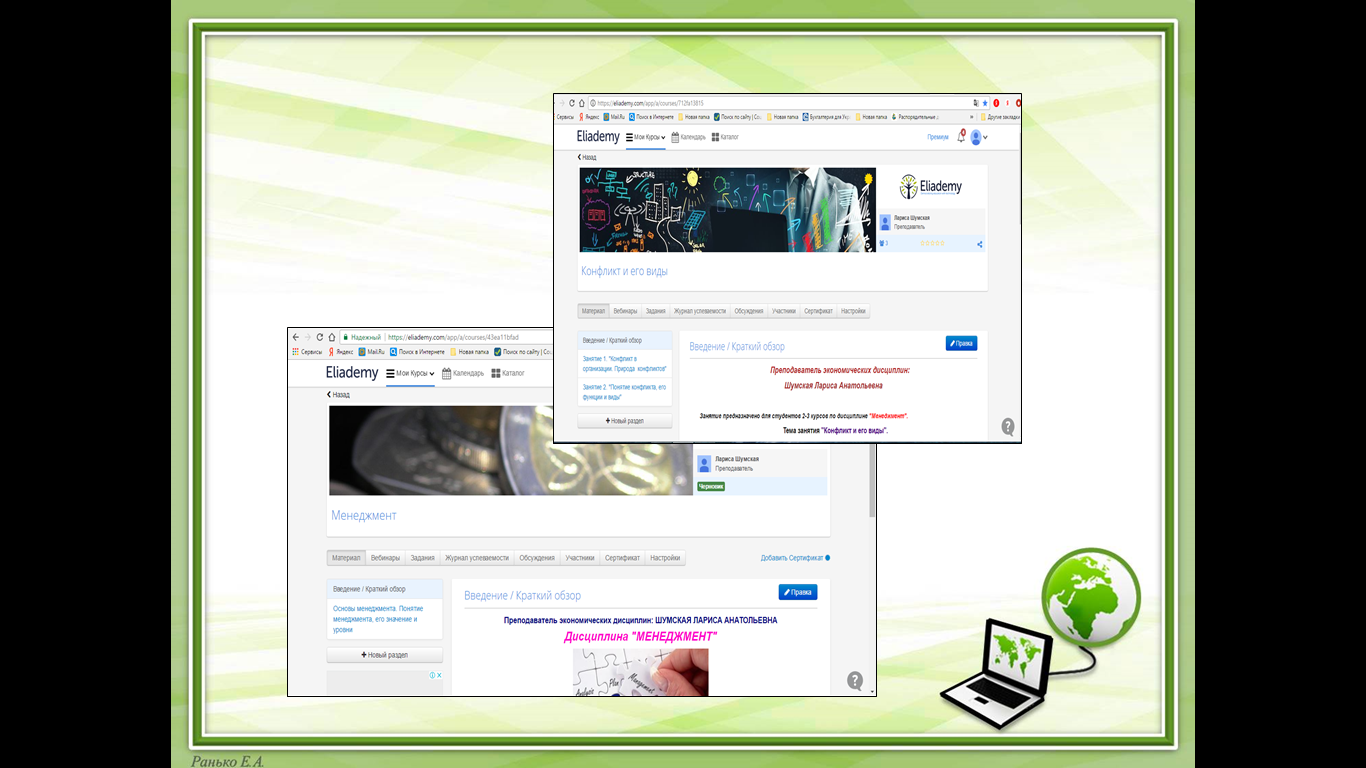 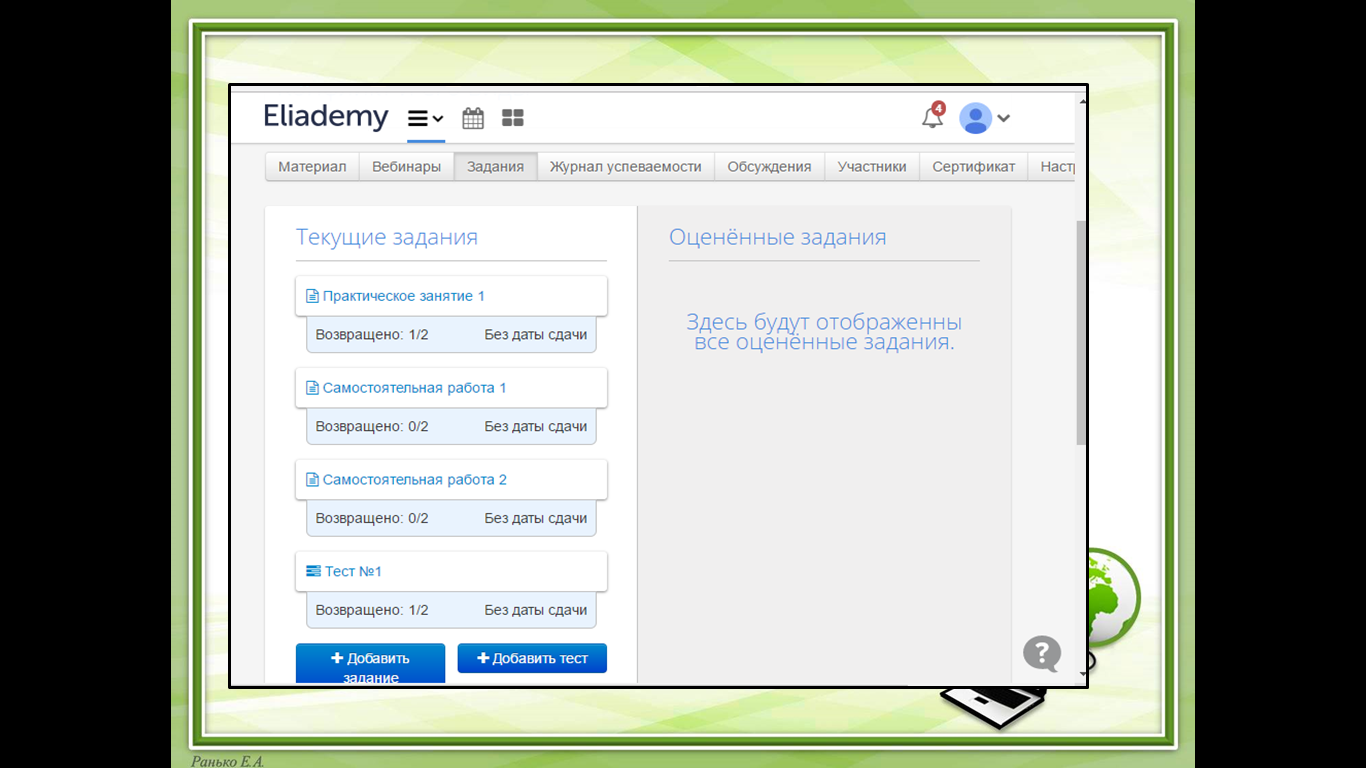 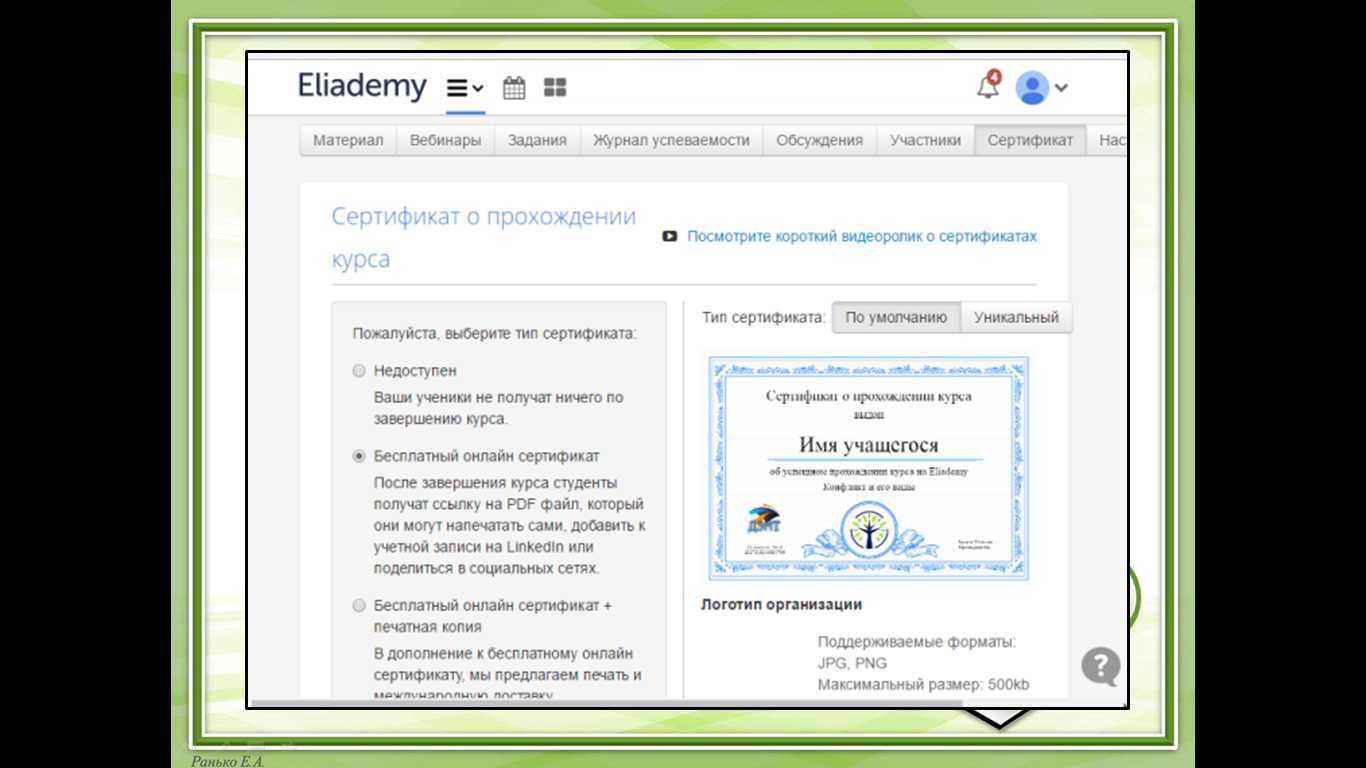 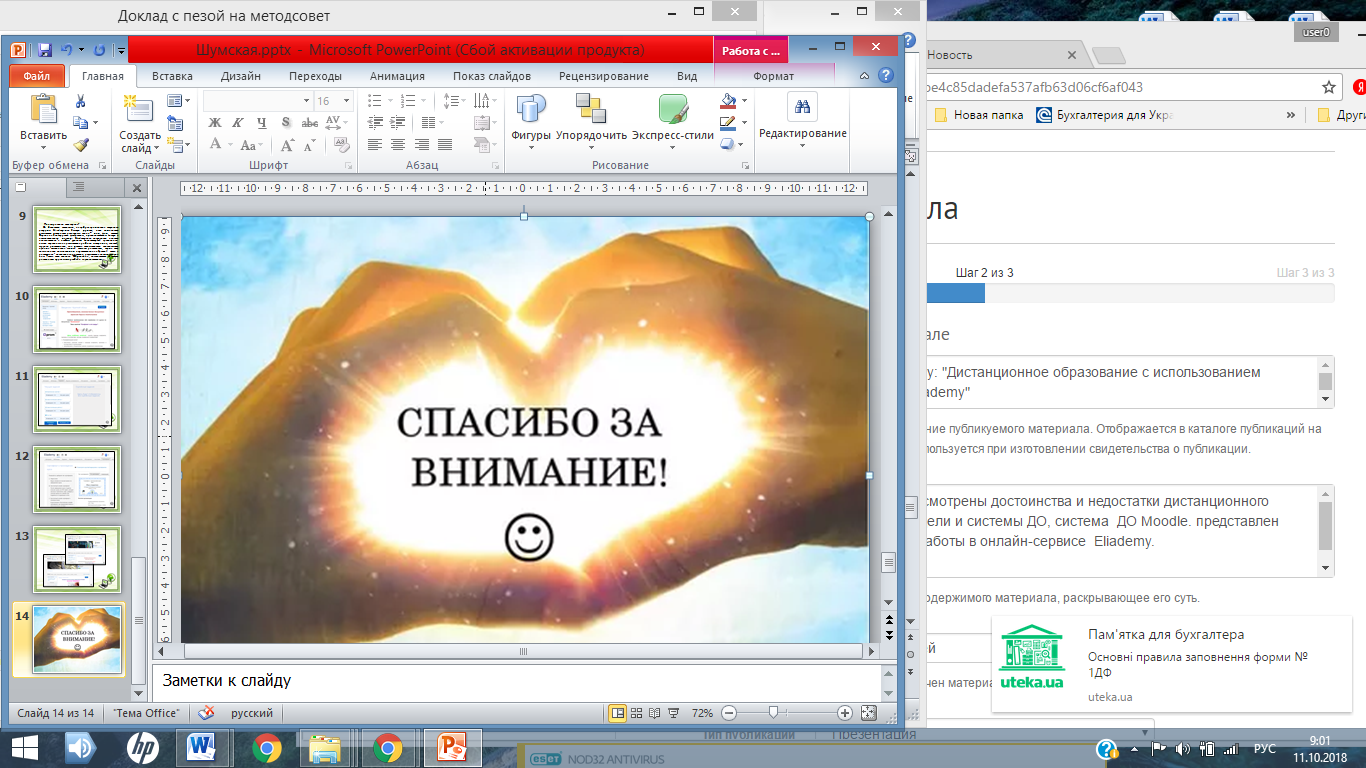 